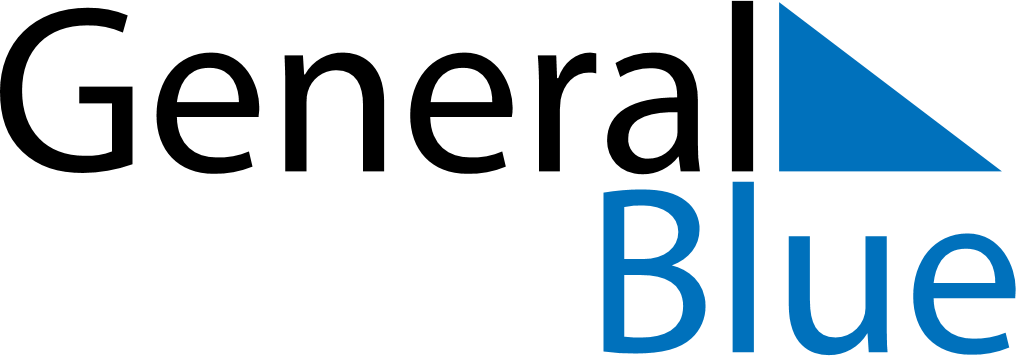 March 2024March 2024March 2024March 2024AustriaAustriaAustriaSundayMondayTuesdayWednesdayThursdayFridayFridaySaturday11234567889101112131415151617181920212222232425262728292930Easter Saturday31Easter Sunday